Утверждено Приказом № _____ от«___» августа 2020г.ИНСТРУКЦИЯ №1 
по действиям при угрозах террористического характера1. Помнить, что каждый гражданин обязан оказывать содействие правоохранительным органам в предупреждении, выявлении и пресечении террористической деятельности (ст. 9 Гл. II закона «О борьбе с терроризмом»).2. При обнаружении подозрительного предмета (который может оказаться взрывным устройством); получении письменного сообщения или сообщения по телефону с угрозой террористического характера немедленно сообщить об этом директору учреждения, а при его отсутствии его заместителю и в милицию (тел. 102) или в местное отделение милиции или ФСБ.3. Не предпринимать никаких действий с взрывчатыми устройствами или подозрительными предметами - это может привести к взрыву, человеческим жертвам и разрушениям.4. При получении по телефону сообщения, содержащего угрозу надо постараться дословно запомнить разговор и зафиксировать его на бумаге, отметить точное время начала разговора и его продолжительность, запомнить особенности манеры речи звонившего. Все это сообщить в милицию (тел. 102) или местные отделения ФСБ и милиции.5. При получении угрозы в письменном виде надо обращаться с полученным документом предельно осторожно: поместить в полиэтиленовый пакет все - сам документ, конверт, все вложения и упаковку. Постараться не оставлять на документе отпечатков своих пальцев. Сообщить о случившемся в милицию или орган ФСБ и дальше действовать по их указанию.6. Оказавшись в заложниках, сохранить выдержку и самообладание, не пререкаться с террористами, выполнять все их требования, на все действия спрашивать разрешение. При возможности (если есть мобильный телефон) сообщить о случившемся и о своем местонахождении родственникам или в милицию. Помнить, что ради сохранения своей жизни и жизни других заложников надо потерпеть. При безопасной возможности освободиться от бандитов, надо уходить. Утверждено Приказом № _____ от«___» августа 2020г.ИНСТРУКЦИЯ №2мероприятия по эвакуации из помещений ОУ1. Эвакуация производится по непрерывному звуковому сигналу, подаваемому звонком. Дублирующий сигнал голосом: «Внимание всем! Покинуть здание!»2. Эвакуируются все учащиеся, в том числе находящиеся на экзаменах и все сотрудники.3. Преподавателям в начале занятий, после проверки по классному журналу присутствующих и отсутствующих, доводить до сведения учащихся номер запасного выхода, через который производится эвакуация из данного класса (кабинета).4. Преподаватель руководит эвакуацией: осуществляет организованный проход учащихся в колонне через соответствующий выход.5. Эвакуация должна происходить организованно: без разговоров, без шума, суеты и без шалостей, строго и серьезно. Команды подает и делает замечания только руководитель занятия (преподаватель).6. При эвакуации учащиеся следуют к месту построения.7. После проверки по журналу наличия учащихся преподаватель докладывает начальнику штаба ГО учреждения о списочном составе группы, количестве в строю, об отсутствующих и причинах отсутствия.8. Начальник штаба ГО докладывает директору учреждения - начальнику ГО объекта о результатах эвакуации.9. У каждого из выходов контроль организованности эвакуации осуществляю заместители директора учреждения - должностные лица ГОЧС.10. Заместителю директора учреждения по АХР- заместителю начальника ГО объекта - обеспечить готовность запасных выходов из здания учреждения.Утверждено Приказом № _____ от«___» августа 2020г.	ИНСТРУКЦИЯ № 3 Действие учащихся при обнаружении подозрительного предмета  При обнаружении подозрительного (взрывоопасного) предмета в здании школы и на ее территории:- не трогать подозрительный предмет руками;- незамедлительно сообщить о подозрительном предмете любому из находящихся по близости работнику школы;- следить,  чтобы никто из учащихся не прикасался к подозрительному предмету;- после прихода работника школы сообщить ему обо всех обстоятельствах обнаружения подозрительного предмета;- покинуть место обнаружения подозрительного предмета;- при получении сигнала к эвакуации покинуть здание школы (территорию школы);- сигналом к эвакуации из здания школы служат три длинных звонка либо устное сообщение работников школы;- при получении сигнала к эвакуации слушать указания работников школы;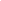 - без паники, организованно пройти к эвакуационному выходу и покинуть  здание школы;- в случае организованной эвакуации в составе класса действовать строго по указаниям учителя, не отставать от класса, не пытаться самостоятельно искать путь к эвакуации.- после выхода из здания школы собраться в установленном месте, сообщить о своем выходе классному руководителю;- покинуть территорию школы либо вернуться в здание школы после указаний классного руководителя.Утверждено Приказом № _____ от«___» августа 2020г.	ИНСТРУКЦИЯ №7Действия лиц, ставшими объектом захвата (заложниками).1.        Возьмите себя в руки, успокойтесь, не паникуйте. Разговаривайте спокойным голосом.2.        Подготовьтесь физически и морально к возможному суровому испытанию.3.        Не вызывайте ненависть и пренебрежение к похитителям.4.        Не привлекайте внимание террористов своим поведением, не оказывайте сопротивление. Это может усугубить ваше положение.5.        Не пытайтесь бежать, если нет уверенности в успехе побега.6.        Заявите о своем плохом самочувствии.7.        Запомните как можно больше информации о террористах (количество, особенности внешности, акцента, тематика разговора, манера поведения).8.        Сохраняйте умственную и физическую активность. Помните, правоохранительные органы делают все, чтобы вас освободить.9.        Не пренебрегайте пищей. Это поможет сохранить силы и здоровье.10.    По возможности расположитесь подальше от окон, дверей и самих террористов. Это необходимо в случае штурма помещения, стрельбы снайперов на поражение преступников.11.  При штурме ложитесь на пол вниз лицом, сложив руки на затылке.Утверждено Приказом № _____ от«___» августа 2020г.ИНСТРУКЦИЯ №6Действия при захвате заложниковЛюбой объект может стать местом захвата или удержания заложников. При этом преступники могут добиваться достижения своих политических целей или получения выкупа. Как правило при подобных ситуациях в роли посредника при переговорах террористы обычно используют руководителей объектов.Во всех случаях жизнь людей становится предметом торга и находится в постоянной опасности. Захват всегда происходит неожиданно. Вместе с тем выполнение мер предупредительного характера (ужесточение пропускного режима при входе и въезде на территорию объекта, установка систем сигнализации, аудио и видеозаписи, проведение более тщательного подбора и проверки кадров, организация и проведение совместно с сотрудниками правоохранительных органов инструктажей и практических занятий по действиям при чрезвычайных происшествиях) поможет снизить вероятность захвата людей на Вашем объекте. При захвате людей в заложники необходимо:� в сложившейся на объекте ситуации незамедлительно сообщить в правоохранительные органы.� Инициативно не вступать в переговоры с террористами,� Принять меры к беспрепятственному проходу (проезду) на объект сотрудников правоохранительных органов, автомашин скорой медицинской помощи, МЧС.� По прибытии сотрудников спецподразделений ФСБ-МВД оказать им помощь в получении интересующей их информации.� При необходимости, выполнять требования преступников, если это не связано с причинением ущерба жизни и здоровью людей. Не противоречить преступникам, не рисковать жизнью окружающих и своей собственной.� Не допускать действий, которые могут спровоцировать нападающих к применению оружия и привести к человеческим жертвам.Утверждено Приказом № _____ от«___» августа 2020г.ИНСТРУКЦИЯ № 5Поступление угрозы в письменной форме  Угрозы в письменной форме могут поступить к вам как по почте, так и в различного рода анонимных материалах (записках, надписях, информации на дискете и т.д.).  1.После получения такого документа обращайтесь с ним максимально осторожно.   2. Постарайтесь не оставлять на нем отпечатков своих пальцев. Не мните документ, не делайте на нем пометок. По возможности уберите его в чистый плотно закрываемый полиэтиленовый пакет и поместите в отдельную жесткую папку. 3. Если документ поступил в конверте – его вскрытие производите только с левой или правой стороны, аккуратно отрезая кромки ножницами. 4. Сохраняйте все: сам документ с текстом, любые вложения, конверт и упаковку, – ничего не выбрасывайте. 5.   Не расширяйте круг лиц, знакомых с содержанием документа. 6. Анонимные материалы террористического характера направьте в правоохранительные органы  с сопроводительным письмом, в котором должны быть указаны конкретные признаки анонимных материалов (вид, количество, каким способом и на чем исполнены, с каких слов начинается и какими заканчивается текст, наличие подписи и т.п.), а также обстоятельства, связанные с их распространением, обнаружением или получением;7. Анонимные материалы не должны сшиваться, склеиваться, на них не разрешается делать подписи, подчеркивать или обводить отдельные места в тексте, писать резолюции и указания, также запрещается их мять и сгибать;7. Регистрационный штамп проставляется только на сопроводительных письмах организации и заявлениях граждан, передавших анонимные материалы в инстанции.Утверждено Приказом № _____ от«___» августа 2020г. ИНСТРУКЦИЯ № 4Действия при поступлении угрозы по телефону.При поступлении угрозы по телефону необходимо:- постараться дословно запомнить разговор и зафиксировать его на бумаге;- по ходу разговора отметить пол, возраст звонившего и особенности его речи:- голос: громкий (тихий), низкий (высокий);- темп речи: быстрая (медленная);- произношение: отчетливое, искаженное, с заиканием, шепелявое, с акцентом или диалектом;- манера речи: развязная, с издевкой, с нецензурными выражениями.Обязательно отметить звуковой фон (шум автомашин или железнодорожного транспорта, звуки теле - или радиоаппаратуры, голоса и др.).Отметить характер звонка (городской или междугородный).Обязательно зафиксировать точное время начала разговора и его продолжительность.В любом случае постарайтесь в ходе разговора получить ответы на следующие вопросы:- куда и кому, по какому телефону звонит этот человек?- какие конкретные требования он выдвигает?- выдвигает ли он эти требования лично или выступает в роли посредника, или представляет какую-либо группу лиц?- на каких условиях он или они согласны отказаться от задуманного?- как и когда с ним можно связаться?- кому вы можете или должны сообщить об этом звонке?Постарайтесь добиться от звонящего максимально возможного промежутка времени для принятия вами и вашим руководством решений или совершения каких-либо действий.Не распространяйтесь о факте разговора и его содержании. Максимально ограничьте число людей, владеющих полученной информацией.При наличии автоматического определения номера запишите определенный номер телефона в тетрадь, что позволит избежать его случайной утраты.